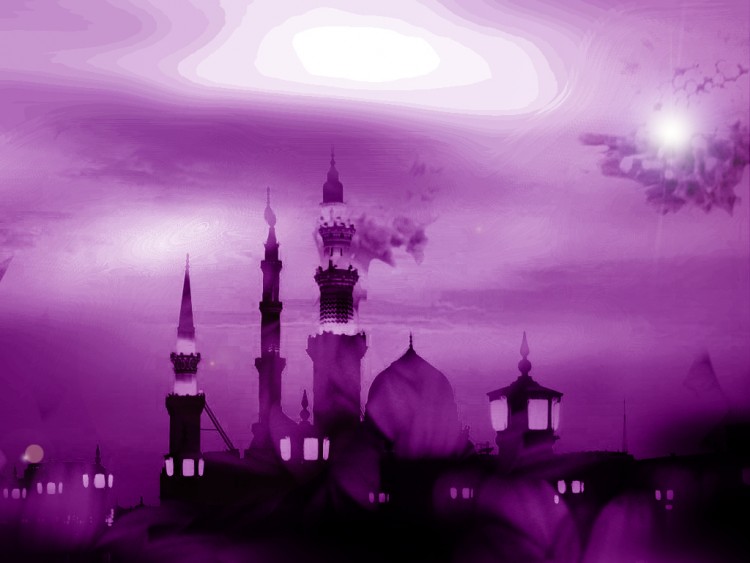 Al-‘Aqîda at-Tahâwîyyaالعَقِيْدَةُ الطَّحَاوِيَّةُPar l’Imâm Aboû Ja‘fâr at-Tahâwîy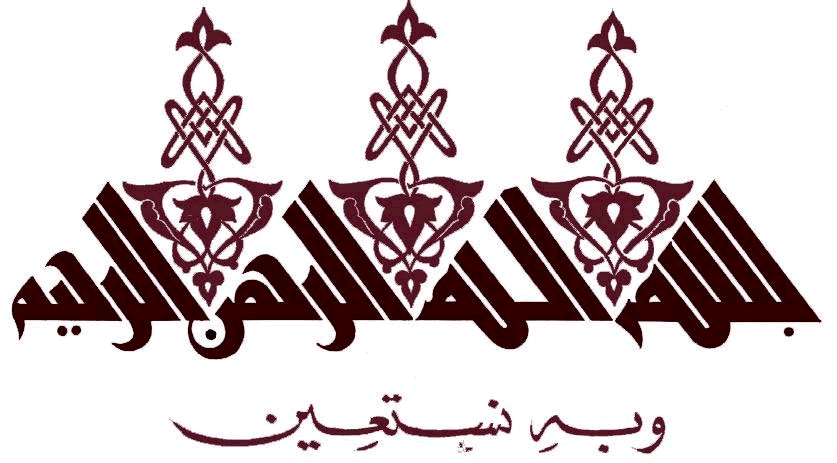 بِسْمِ اللَّهِ الرَّحْمَنِ الرَّحِيمِ، الْحَمْدُ لِلَّهِ رَبِّ الْعَالَمِينَ.Au nom d’Allah, le Clément, le Miséricordieux, et louange à Allah le Seigneur des mondesقَالَ الْعَلَّامَةُ حُجَّةُ الْإِسْلَامِ أَبُو جَعْفَرٍ الْوَرَّاقُ الطَّحَاوِيُّ -بِمِصْرَ- رَحِمَهُ اللَّهُ:Le savant qui fait autorité en Islam, l'Imâm Abu Dja'far al-Warrâq at-Tahâwî d'Egypte ( qu'Allah lui fasse miséricorde ) a dit :هَذَا ذِكْرُ بَيَانِ عَقِيدَةِ أَهْلِ السُّنَّةِ وَالْجَمَاعَةِ، عَلَى مَذْهَبِ فُقَهَاءِ الْمِلَّةِ: أَبِي حَنِيفَةَ النُّعْمَانِ بْنِ ثَابِتٍ الْكُوفِيِّ، وَأَبِي يُوسُفَ يَعْقُوبَ بْنِ إِبْرَاهِيمَ الْأَنْصَارِيِّ، وَأَبِي عَبْدِ اللَّهِ مُحَمَّدِ بْنِ الْحَسَنِ الشَّيْبَانِيِّ -رِضْوَانُ اللَّهِ عَلَيْهِمْ أَجْمَعِينَ- وَمَا يَعْتَقِدُونَ مِنْ أُصُولِ الدِّينِ، وَيَدِينُونَ بِهِ رَبَّ الْعَالَمِينَ.« Ceci est un rappel exposant le dogme des sunnites ( ahl sounna wa al djamâ'a ). Un rappel conforme à l'école des juriconsultes de la communauté que sont : Abû Hanîfa An-Nu'mân ibn Thâbit Al Kûfî, ainsi qu'Abû Yûssûf Ya'qûb Ibn Ibrâhîm al-Ansârî, et Abdullah Muhammad Ibn al-Hassân ach-Chaybânî ( que la satisfaction d'Allah soit sur eux tous ) et les fondements de la religion auxquels ils adhèrent avec foi et avec lesquels ils servent le Seigneur des mondes.نَقُولُ فِي تَوْحِيدِ اللَّهِ -مُعْتَقِدِينَ بِتَوْفِيقِ اللَّهِ-: إِنَّ اللَّهَ وَاحِدٌ لَا شَرِيكَ لَهُ. [1]- Nous déclarons à propos de l'unicité d'Allah et avec la conviction qu'Il nous assiste : « Allah est unique et n'a pas d'associé. »وَلَا شَيْءَ مِثْلُهُ، [2]- Il n'y a rien qui Lui soit semblable. وَلَا شَيْءَ يُعْجِزُهُ،[3]- Il n'y a rien qui puisse le réduire à l'impuissance.وَلَا إِلَهَ غَيْرُهُ.[4]- Il n'y a d'autre dieu que Lui.قَدِيمٌ بِلَا ابْتِدَاءٍ، دَائِمٌ بِلَا انْتِهَاءٍ.[5]- Il est Ancien ( Qadim ) sans commencement, Continuel ( Da'im ) sans fin. لَا يَفْنَى وَلَا يَبِيدُ.  [6]- Il ne périt, ni ne disparaît. وَلَا يَكُونُ إِلَّا مَا يُرِيدُ.[7]- Il ne peut y avoir que ce qu'Il veut.لَا تَبْلُغُهُ الْأَوْهَامُ، وَلَا تُدْرِكُهُ الْأَفْهَامُ.  [8]- Les imaginations ne peuvent l'atteindre et les intelligences ne peuvent le concevoir.وَلَا يُشْبِهُ الْأَنَامَ.  [9]- Il ne ressemble pas aux créatures.حَيٌّ لَا يَمُوتُ، قَيُّومٌ لَا يَنَامُ.  [10]- Il est Le Vivant ( Hayy ) qui ne meurt pas, l'Absolu ( Qayyûm ) qui ne dort pas.خَالِقٌ بِلَا حَاجَةٍ، رَازِقٌ بِلَا مَؤُونَةٍ.  [11]- Il est Le Créateur ( Khaliq ) sans nécessité, Le Pourvoyeur ( Raziq ) sans restriction.مُمِيتٌ بِلَا مَخَافَةٍ، بَاعِثٌ بِلَا مَشَقَّةٍ.[12]- Il fait mourir les êtres sans crainte, et les ressuscite sans peine.مَا زَالَ بِصِفَاتِهِ قَدِيمًا قَبْلَ خَلْقِهِ، لَمْ يَزْدَدْ بِكَوْنِهِمْ شَيْئًا لَمْ يَكُنْ قَبْلَهُمْ مِنْ صِفَتِهِ، وَكَمَا كَانَ بِصِفَاتِهِ أَزَلِيًّا كَذَلِكَ لَا يَزَالُ عَلَيْهَا أَبَدِيًّا.  [13]- Il a toujours été avec Ses Attributs, immuable, avant même la création. Les créatures n'ont rien ajouté par elles même, comme attribut qu'Il n'ait eu auparavant. Tel qu'Il a toujours été avec Ses Attributs, Il continuera de l'être éternellement.لَيْسَ مُنْذُ خَلَقَ الْخَلْقَ اسْتَفَادَ اسْمَ "الْخَالِقِ"، وَلَا بِإِحْدَاثِه الْبَرِيَّةِ اسْتَفَادَ اسْمَ "الْبَارِي".  [14]- Ce n'est pas après avoir crée les êtres qu'Il bénéficia du nom de Créateur ( Khâliq ), ou celui de Novateur ( Bârî ) après l'apparition des êtres.لَهُ مَعْنَى الرُّبُوبِيَّةِ وَلَا مَرْبُوبَ، وَمَعْنَى الْخَالِقِ وَلَا مَخْلُوقَ.[15]- Il possède les traits caractéristiques de Seigneur et Maître, même en l'absence de serviteur. Egalement les traits caractéristiques de Créateur en l'absence de créature.وَكَمَا أَنَّهُ مُحْيِي الْمَوْتَى بَعْدَمَا أَحْيَى اسْتَحَقَّ هَذَا الِاسْمَ قَبْلَ إِحْيَائِهِمْ، كَذَلِكَ اسْتَحَقَّ اسْمَ الْخَالِقِ قَبْلَ إِنْشَائِهِمْ.[16]- S'Il est qualifié de Revificateur après avoir ressuscité les morts, Il mérite ce qualificatif avant même de les ressusciter. Il mérite également le qualificatif de Créateur avant la création des êtres.ذَلِكَ بِأَنَّهُ عَلَى كُلِّ شَيْءٍ قَدِيرٌ، وَكُلُّ شَيْءٍ إِلَيْهِ فَقِيرٌ، وَكُلُّ أَمْرٍ عَلَيْهِ يَسِيرٌ،  لَا يَحْتَاجُ إِلَى شَيْءٍ، ﴿لَيْسَ كَمِثْلِهِ شَيْءٌ وَهُوَ السَّمِيعُ البَصِيرُ﴾[الشورى:11].[17]- Il détient le pouvoir sur toute chose, et toute chose le nécessite. Pour Lui, tout est facile, et n'a besoin de rien. (Il n'y a rien qui Lui soit semblable, et Il est Celui qui entend et qui voit" (42/11)خَلَقَ الْخَلْقَ بِعِلْمِهِ.  [18]- Il créa toutes choses avec Sa science.وَقَدَّرَ لَهُمْ أَقْدَارًا.[19]- Il fixa pour toutes choses un destin. وَضَرَبَ لَهُمْ آجَالًا.[20]- Il accorda à celles-ci un terme.وَلَمْ يَخْفَ عَلَيْهِ شَيْءٌ قَبْلَ أَنْ يَخْلُقَهُمْ، وَعَلِمَ مَا هُمْ عَامِلُونَ قَبْلَ أَنْ يَخْلُقَهُمْ.  [21]- Il n'y a rien qu'Il puisse ignorer de celles-ci avant même de les concevoir. Il savait également ce qu'elles feraient alors qu'elles étaient encore inexistantes.وَأَمَرَهُمْ بِطَاعَتِهِ، وَنَهَاهُمْ عَنْ مَعْصِيَتِهِ. [22]- Il ordonna Son obéissance aux créatures et leur interdit la rébellion.وَكُلُّ شَيْءٍ يَجْرِي بِتَقْدِيرِهِ وَمَشِيئَتِهِ، وَمَشِيئَتُهُ تَنْفُذُ لَا مَشِيئَةَ لِلْعِبَادِ إِلَّا مَا شَاءَ لَهُمْ، فَمَا شَاءَ لَهُمْ كَانَ، وَمَا لَمْ يَشَأْ لَمْ يَكُنْ.  [23]- Tout se déroule selon Son décret et Sa volonté. Sa volonté ne peut que se réaliser. Il n'y a pas de volonté pour tout être que selon Sa volonté. Ce qu'Il voudra pour eux aura lieu, et ce qu'Il ne voudra pas n'aura pas lieu.يَهْدِي مَنْ يَشَاءُ، وَيَعْصِمُ وَيُعَافِي فَضْلًا، وَيُضِلُّ مَنْ يَشَاءُ، وَيَخْذُلُ وَيَبْتَلِي عَدْلًا.  [24]- Il guide [dans la voie droite] celui qu'Il veut. Il préserve et protège par Sa grâce. Il égare qui Il veut. Il rabaisse et éprouve avec justice.وَكُلُّهُمْ يَتَقَلَّبُونَ فِي مَشِيئَتِهِ بَيْنَ فَضْلِهِ وَعَدْلِهِ.  [25]- Tout oscille sous Sa volonté entre sa grâce et Sa justice.وَهُوَ مُتَعَالٍ عَنِ الْأَضْدَادِ وَالْأَنْدَادِ.  [26]- Il est exempt des contraires et des égaux à Lui.لَا رَادَّ لِقَضَائِهِ، وَلَا مُعَقِّبَ لِحُكْمِهِ، وَلَا غَالِبَ لِأَمْرِهِ.  [27]- Il n'y a rien qui puisse refuser Son décret, ni reporter Son arrêté, ou même prédominer on commandement.آمَنَّا بِذَلِكَ كُلِّهِ، وَأَيْقَنَّا أَنَّ كُلًّا مِنْ عِنْدِهِ.[28]- Nous croyons en tout cela et nous savons de toute certitude que cela provient d'Allah.وَإِنَّ مُحَمَّدًا عَبْدُهُ الْمُصْطَفَى، وَنَبِيُّهُ الْمُجْتَبَى، وَرَسُولُهُ الْمُرْتَضَى.  [29]- Nous attestons que Muhammad est Son serviteur élu, Son Prophète choisi et Son messager agrée.وَإِنَّهُ خَاتَمُ الْأَنْبِيَاءِ، وَإِمَامُ الْأَتْقِيَاءِ، وَسَيِّدُ الْمُرْسَلِينَ، وَحَبِيبُ رَبِّ الْعَالَمِينَ.  [30]- Il est le Sceau des Prophètes, l'Imâm de tous les pieux, le Chef des Envoyés et le bien-aimé du Seigneur des mondes.وَكُلُّ دَعْوَى النُّبُوَّةِ بَعْدَهُ فَغَيٌّ وَهَوًى.[31]- Toute nouvelle prétention prophétique ne sera après lui - صلى الله عليه و سلم - qu'égarement et passion.وَهُوَ الْمَبْعُوثُ إِلَى عَامَّةِ الْجِنِّ، وَكَافَّةِ الْوَرَى، بِالْحَقِّ وَالْهُدَى، وَبِالنُّورِ وَالضِّيَاءِ. [32]- Il est envoyé avec la vérité, la bonne direction, la lumière et la clarté, à l'ensemble des djinns et à l'humanité entière.وَإِنَّ الْقُرْآنَ كَلَامُ اللَّهِ،  مِنْهُ بَدَا بِلَا كَيْفِيَّةٍ قَوْلًا، وَأَنْزَلَهُ عَلَى رَسُولِهِ وَحْيًا، وَصَدَّقَهُ الْمُؤْمِنُونَ عَلَى ذَلِكَ حَقًّا، وَأَيْقَنُوا أَنَّهُ كَلَامُ اللَّهِ تَعَالَى بِالْحَقِيقَةِ، لَيْسَ بِمَخْلُوقٍ كَكَلَامِ الْبَرِيَّةِ، فَمَنْ سَمِعَهُ فَزَعَمَ أَنَّهُ كَلَامُ الْبَشَرِ فَقَدْ كَفَرَ، وَقَدْ ذَمَّهُ اللَّهُ وَعَابَهُ، وَأَوْعَدَهُ بِسَقَرَ، حَيْثُ قَالَ تَعَالَى﴿سَأُصْلِيهِ سَقَرَ﴾[المدثر:26]، فَلَمَّا أَوْعَدَ اللَّهُ بِسَقَرَ لِمَنْ قَالَ ﴿إِنْ هَذَا إِلَّا قَوْلُ الْبَشَرِ﴾[المدثر:25]، عَلِمْنَا وَأَيْقَنَّا أَنَّهُ قَوْلُ خَالِقِ الْبَشَرِ، وَلَا يُشْبِهُ قَوْلَ الْبَشَرِ.وَمَنْ وَصَفَ اللَّهَ بِمَعْنًى مِنْ مَعَانِي الْبَشَرِ فَقَدْ كَفَرَ، فَمَنْ أَبْصَرَ هَذَا اعْتَبَرَ، وَعَنْ مِثْلِ قَوْلِ الْكُفَّارِ انْزَجَرَ، وَعَلِمَ أَنَّهُ بِصِفَاتِهِ لَيْسَ كَالْبَشَرِ. [33]- Certes le Qur'ân est la parole d'Allah - تعالى -. C'est d'Allah - تعالى - qu'il émana et dont l'essence [de l'émanation] est ignorée. Allah - تعالى - l'a descendu sur Son Messager - صلى الله عليه و سلم - sous forme de révélation et que les croyants ont tenu pour vrai. Ils ont la conviction que le Qur'ân est réellement la parole d'Allah - تعالى - et non pas une création, telle la parole des êtres humains. Quiconque l'entend et prétend que c'est là, la parole d'un humain, a mécru. Selon Sa parole, Allah - تعالى - l'a certes blâmé, désapprouvé et menacé du brasier de l'enfer: « Nous le précipiterons dans le brasier (Saqâr). » [74/26] Lorsqu'Allah - تعالى - a menacé du brasier celui qui dira : « Ceci n'est là que la parole d'un humain » [74/25], nous avons su et nous avons l'entière certitude que le Qur'ân est là la parole du Créateur des hommes. Elle ne ressemble en rien à la parole humaine.[34]- Celui qui attribue à Allah - تعالى - des qualificatifs propres aux humains, a mécru. Celui qui fait preuve de lucidité à ce sujet, aura fait preuves de considération, aura su se tenir a l'écart des propos semblables à ceux des mécréants, et aura compris que malgré Ses attributs, Allah – تعالى - n'est pas semblable aux êtres humains.وَالرُّؤْيَةُ حَقٌّ لِأَهْلِ الْجَنَّةِ بِغَيْرِ إِحَاطَةٍ وَلَا كَيْفِيَّةٍ،  كَمَا نَطَقَ بِهِ كِتَابُ رَبِّنَا ﴿وُجُوهٌ يَوْمَئِذٍ نَاضِرَةٌ(22)إِلَى رَبِّهَا نَاظِرَةٌ﴾[القيامة:22-23]، وَتَفْسِيرُهُ عَلَى مَا أَرَادَهُ اللَّهُ تَعَالَى وَعَلِمَهُ.وَكُلُّ مَا جَاءَ فِي ذَلِكَ مِنَ الْحَدِيثِ الصَّحِيحِ عَنِ الرَّسُولِ صلى الله عليه وسلم فَهُوَ كَمَا قَالَ، وَمَعْنَاهُ عَلَى مَا أَرَادَ،  لَا نَدْخُلُ فِي ذَلِكَ مُتَأَوِّلِينَ بِآرَائِنَا، وَلَا مُتَوَهِّمِينَ بِأَهْوَائِنَا،  فَإِنَّهُ مَا سَلِمَ فِي دِينِهِ إِلَّا مَنْ سَلَّمَ لِلَّهِ عز وجل وَلِرَسُولِهِ صلى الله عليه وسلم ، وَرَدَّ عِلْمَ مَا اشْتَبَهَ عَلَيْهِ إِلَى عَالِمِهِ. [35]- La vision d'Allah - تعالى - est une réalité pour les hôtes du paradis. Cependant, la nature de la vision est ignorée et les regards ne pourront embrasser leur Seigneur. Conformément à ce qui est mentionné dans le livre du Seigneur : « Ce jour-là, il y aura des visages resplendissants qui regarderont leur Seigneur » [sourate 75 verset 22,23] L'explication de ce verset est ce qui est voulu et enseigné par Allah - تعالى -. Tout ce qui est rapporté au sujet de la vision dans les Hadîth authentiques du Messager - صلى الله عليه و سلم -, n'est autre que ce qu'Il a dit, et la signification est selon ce qu'Il a voulu. Nous n'abordons pas ce sujet par des interprétations fondées sur des opinions personnelles, ni par des imaginations fondées sur des passions négatives. On ne peut être soumis dans sa religion que lorsque l'on est soumis à Allah (Le Puissant Le Majestueux) et à son Messager - صلى الله عليه و سلم - et lorsqu'on laisse le savoir sur ce qui nous paraît obscur à celui qui en possède la connaissance (Allah).وَلَا تَثْبُتُ قَدَمُ الْإِسْلَامِ إِلَّا عَلَى ظَهْرِ التَّسْلِيمِ وَالِاسْتِسْلَامِ، فَمَنْ رَامَ عِلْمَ مَا حُظِرَ عَنْهُ عِلْمُهُ، وَلَمْ يَقْنَعْ بِالتَّسْلِيمِ فَهْمُهُ، حَجَبَهُ مَرَامُهُ عَنْ خَالِصِ التَّوْحِيدِ، وَصَافِي الْمَعْرِفَةِ، وَصَحِيحِ الْإِيمَانِ، فَيَتَذَبْذَبُ بَيْنَ الْكُفْرِ وَالْإِيمَانِ، وَالتَّصْدِيقِ وَالتَّكْذِيبِ، وَالْإِقْرَارِ وَالْإِنْكَارِ، مُوَسْوَسًا تَائِهًا، زَائِغًا شَاكًّا، لَا مُؤْمِنًا مُصَدِّقًا، وَلَا جَاحِدًا مُكَذِّبًا. [36]- Les assises (pieds) de l'islam ne se raffermiront que sur [le dos de] la reconnaissance et de la soumission. Celui qui cherche avidement à découvrir le mystère défendu et dont l'esprit ne se contente pas d'une simple soumission, son avidité s'interposera entre lui et le monothéisme sincère, entre lui et la connaissance pure, entre lui et la véritable foi. Il finit par osciller entre l'hérésie et la foi, entre le fait de rendre les choses vraies ou fausses, entre l'approbation et le refus. Il sera gagné par le souci, l'errance et le doute. Celui-là ne sera ni croyant crédule ni apostat incrédule.وَلَا يَصِحُّ الْإِيمَانُ بِالرُّؤْيَةِ لِأَهْلِ دَارِ السَّلَامِ لِمَنِ اعْتَبَرَهَا مِنْهُمْ بِوَهْمٍ، أَوْ تَأَوَّلَهَا بِفَهْمٍ، إِذْ كَانَ تَأْوِيلُ الرُّؤْيَةِ وَتَأْوِيلُ كُلِّ مَعْنًى يُضَافُ إِلَى الرُّبُوبِيَّةِ تَرْكِ التَّأْوِيلِ وَلُزُومِ التَّسْلِيمِ، وَعَلَيْهِ دِينُ الْمُسْلِمِينَ.  وَمَنْ لَمْ يَتَوَقَّ النَّفْيَ وَالتَّشْبِيهَ زَلَّ وَلَمْ يُصِبِ التَّنْزِيهَ، فَإِنَّ رَبَّنَا جَلَّ وَعَلَا مَوْصُوفٌ بِصِفَاتِ الْوَحْدَانِيَّةِ، مَنْعُوتٌ بِنُعُوتِ الْفَرْدَانِيَّةِ، لَيْسَ فِي مَعْنَاهُ أَحَدٌ مِنَ الْبَرِيَّةِ. وَتَعَالَى عَنِ الْحُدُودِ وَالْغَايَاتِ وَالْأَرْكَانِ وَالْأَعْضَاءِ وَالْأَدَوَاتِ، لَا تَحْوِيهِ الْجِهَاتُ السِّتُّ كَسَائِرِ الْمُبْتَدَعَاتِ.[37]- La croyance en la vision de [Allah] par les hôtes de la demeure de la paix, ne peut être correcte pour celui qui l'aborde avec son imagination, ou qui l'interprète avec son esprit, étant donné que l'explication de la vision ainsi que tout ce qui a attrait au caractère seigneurial (rubûbiyya)- c'est l'abandon de toute interprétation personnelle, l'observation, la soumission et le retour à la religion des musulmans. Celui qui ne renonce pas à la négation [des attributs d'Allah] ou à l'anthropomorphisme a commis une erreur et n'a pas atteint l'exemption [du Seigneur de toute forme d'imperfection]. Notre Seigneur (élevé et majestueux) est décrit par des descriptions qui lui sont uniques et qualifié par des épithètes qui lui sont spécifiques. Il n'y a rien dans ce qui le caractérise qui ne soit comparable aux créatures. [38]- Il est exempt de toutes délimitations, de réductions, d'éléments, de membres et d'organes. A la différence de l'ensemble des créatures, aucune des six orientations spatiales ne le contient.وَالْمِعْرَاجُ حَقٌّ، وَقَدْ أُسْرِيَ بِالنَّبِيِّ بالنبي صلى الله عليه وسلم، وَعُرِجَ بِشَخْصِهِ فِي الْيَقَظَةِ إِلَى السَّمَاءِ، ثُمَّ إِلَى حَيْثُ شَاءَ اللَّهُ مِنَ الْعُلَا، وَأَكْرَمَهُ اللَّهُ بِمَا شَاءَ، وَأَوْحَى إِلَيْهِ مَا أَوْحَى﴿مَا كَذَبَ الْفُؤَادُ مَا رَأَى﴾[النجم:11]. فَصَلَّى اللَّهُ عَلَيْهِ وَسَلَّمَ فِي الْآخِرَةِ وَالْأُولَى.[39]- L'ascension est une réalité. Le Prophète - صلى الله عليه و سلم - en personne a été transporté en état d'éveil. Il a accomplit l'ascension vers le ciel puis vers la hauteur voulue par Allah - تعالى -. Le Seigneur l'a honoré avec ce qu'il a voulu. Il lui a ensuite révélé ce qu'il a voulu lui révéler. [Le cœur n'a pas menti sur ce qu'il a vu]. (53/11) Puisse Allah - تعالى - lui accorder prière et salut dans ce monde et dans la vie dernière !وَالْحَوْضُ الَّذِي أَكْرَمَهُ اللَّهُ تَعَالَى بِهِ -غِيَاثًا لِأُمَّتِهِ- حَقٌّ.[40]- Le bassin (hawd) avec lequel Allah - تعالى - a honoré son Prophète - صلى الله عليه و سلم - et destiné à abreuver sa communauté, est une vérité.وَالشَّفَاعَةُ الَّتِي ادَّخَرَهَا لَهُمْ حَقٌّ، كَمَا رُوِيَ فِي الْأَخْبَارِ. [41]- L'intercession qu'il leur a réservée est une vérité, comme cela a été rapporté dans les Hadîth.وَالْمِيثَاقُ الَّذِي أَخَذَهُ اللَّهُ تَعَالَى مِنْ آدَمَ وَذُرِّيَّتِهِ حَقٌّ.[42]- Le pacte qu'Allah - تعالى - a réalisé avec Adam et sa descendance est une vérité.وَقَدْ عَلِمَ اللَّهُ تَعَالَى فِيمَا لَمْ يَزَلْ عَدَدَ مَنْ يَدْخُلُ الْجَنَّةَ، وَعَدَدَ مَنْ يَدْخُلُ النَّارَ جُمْلَةً وَاحِدَةً، فَلَا يُزَادُ فِي ذَلِكَ الْعَدَدُ وَلَا يُنْقُصُ مِنْهُ.[43]- Allah - تعالى - a depuis toujours, su le nombre exact de ceux qui entreront au paradis et en enfer. Ce nombre ne sera ni augmenté ni diminué.وَكَذَلِكَ أَفْعَالُهُمْ فِيمَا عَلِمَ مِنْهُمْ أَنْ يَفْعَلُوهُ، وَكُلٌّ مُيَسَّرٌ لِمَا خُلِقَ لَهُ. وَالْأَعْمَالُ بِالْخَوَاتِيمِ، وَالسَّعِيدُ مَنْ سَعِدَ بِقَضَاءِ اللَّهِ، وَالشَّقِيُّ مَنْ شَقِيَ بِقَضَاءِ اللَّهِ.[44]- Il connaît également les actes qu'ils accompliront. Tout être est dirigé vers sa destiné. Ce sont les actes clôturant la vie d'un être qui sont pris en considération. N'est heureux que celui à qui Allah - تعالى - a destiné le bonheur et n'est malheureux que celui à qui Allah a destiné le malheur.وَأَصْلُ الْقَدَرِ سِرُّ اللَّهِ تَعَالَى فِي خَلْقِهِ، لَمْ يَطَّلِعْ عَلَى ذَلِكَ مَلَكٌ مُقَرَّبٌ، وَلَا نَبِيٌّ مُرْسَلٌ، وَالتَّعَمُّقُ وَالنَّظَرُ فِي ذَلِكَ ذَرِيعَةُ الْخِذْلَانِ، وَسُلَّمُ الْحِرْمَانِ، وَدَرَجَةُ الطُّغْيَانِ، فَالْحَذَرَ كُلَّ الْحَذَرِ مِنْ ذَلِكَ نَظَرًا وَفِكْرًا وَوَسْوَسَةً، فَإِنَّ اللَّهَ تَعَالَى طَوَى عِلْمَ الْقَدَرِ عَنْ أَنَامِهِ، وَنَهَاهُمْ عَنْ مَرَامِهِ، كَمَا قَالَ اللَّهُ تَعَالَى فِي كِتَابِهِ ﴿لَا يُسْأَلُ عَمَّا يَفْعَلُ وَهُمْ يُسْأَلُونَ﴾[الأنبياء:23]، فَمَنْ سَأَلَ: لِمَ فَعَلَ؟ فَقَدْ رَدَّ حُكْمَ الْكِتَابِ، وَمَنْ رَدَّ حُكْمَ الْكِتَابِ كَانَ مِنَ الْكَافِرِينَ.[45]- La prédestination est à l'origine un secret d'Allah - تعالى - sur sa création. Nul ne peut découvrir ce secret, pas même l'un des Anges proches d'Allah, ou l'un de ses Prophètes envoyés. Toute investigation et toute spéculation à ce sujet, conduit à la déchéance, à la disgrâce, jusqu'à atteindre le degré d'injustice et de transgression. Prenez bien garde contre toute forme de spéculation, toute idée et toute tentation à ce sujet. Allah - تعالى - a dissimulé la prédestination à toute la création et leur a interdit tout désir de chercher à la découvrir. Allah - تعالى - dit « On ne peut L'interroger sur ce qu'Il fait, alors qu'eux seront interrogés. » [s. Les Prophètes, v. 23] Celui qui dira: Pourquoi Allah fait-il cela? Celui-ci aura nié le propos du Qur'ân et sera compté parmi les mécréants.فَهَذَا جُمْلَةُ مَا يَحْتَاجُ إِلَيْهِ مَنْ هُوَ مُنَوَّرٌ قَلْبُهُ مِنْ أَوْلِيَاءِ اللَّهِ تَعَالَى، وَهِيَ دَرَجَةُ الرَّاسِخِينَ فِي الْعِلْمِ؛ لِأَنَّ الْعِلْمَ عِلْمَانِ: عِلْمٌ فِي الْخَلْقِ مَوْجُودٌ، وَعِلْمٌ فِي الْخَلْقِ مَفْقُودٌ، فَإِنْكَارُ الْعِلْمِ الْمَوْجُودِ كُفْرٌ، وَادِّعَاءُ الْعِلْمِ الْمَفْقُودِ كُفْرٌ، وَلَا يَثْبُتُ الْإِيمَانُ إِلَّا بِقَبُولِ الْعِلْمِ الْمَوْجُودِ، وَتَرْكِ طَلَبِ الْعِلْمِ الْمَفْقُودِ. [46]- Voilà en somme ce que tout être au cœur éclairé et ami d'Allah a besoin de connaître et de croire. C'est le degré atteint par tout être versé dans la science [religieuse]. Quant à celle-ci est de deux types: - Il y a La connaissance apparente - et celle cachée concernant la création. Ignorer la connaissance apparente est un blasphème, et prétendre détenir la connaissance cachée est également un blasphème. Il n'y aura de véritable foi que par l'acceptation de la connaissance apparente et le refus de découvrir la science cachée.وَنُؤْمِنُ بِاللَّوْحِ وَالْقَلَمِ، وَبِجَمِيعِ مَا فِيهِ قَدْ رُقِمَ، فَلَوِ اجْتَمَعَ الْخَلْقُ كُلُّهُمْ عَلَى شَيْءٍ كَتَبَهُ اللَّهُ تَعَالَى فِيهِ أَنَّهُ كَائِنٌ؛ لِيَجْعَلُوهُ غَيْرَ كَائِنٍ لَمْ يَقْدِرُوا عَلَيْهِ، وَلَوِ اجْتَمَعُوا كُلُّهُمْ عَلَى شَيْءٍ لَمْ يَكْتُبْهُ اللَّهُ تَعَالَى فِيهِ؛ لِيَجْعَلُوهُ كَائِنًا لَمْ يَقْدِرُوا عَلَيْهِ، جَفَّ الْقَلَمُ بِمَا هُوَ كَائِنٌ إِلَى يَوْمِ الْقِيَامَةِ، وَمَا أَخْطَأَ الْعَبْدَ لَمْ يَكُنْ لِيُصِيبَهُ، وَمَا أَصَابَهُ لَمْ يَكُنْ لِيُخْطِئَهُ.[47]- Nous croyons en la table [gardée] et le qalâm (instrument d'écriture), puis en la totalité de ce qui y est inscrit sur cette table. Si tout l'ensemble de la création se réunissait pour faire disparaître ce qu'Allah - تعالى - a écrit comme étant existant, il ne le pourrait pas; et s'il se réunissait pour donner existence à ce qu'Allah - تعالى - n'a pas écrit, il ne le pourrait pas. Le qalâm a séché après avoir écrit tout ce qu'il y aura jusqu'au jour de la résurrection. Ce qui a induit le serviteur en erreur ne pouvait le faire réussir, et ce qui l'a fait réussir ne pouvait le faire échouer.وَعَلَى الْعَبْدِ أَنْ يَعْلَمَ أَنَّ اللَّهَ قَدْ سَبَقَ عِلْمُهُ فِي كُلِّ كَائِنٍ مِنْ خَلْقِهِ، فَقَدَّرَ ذَلِكَ تَقْدِيرًا مُحْكَمًا مُبْرَمًا، لَيْسَ فِيهِ نَاقِضٌ وَلَا مُعَقِّبٌ، وَلَا مُزِيلٌ وَلَا مُغَيِّرٌ، وَلَا نَاقِصٌ وَلَا زَائِدٌ مِنْ خَلْقِهِ فِي سَمَاوَاتِهِ وَأَرْضِهِ، وَذَلِكَ مِنْ عَقْدِ الْإِيمَانِ، وَأُصُولِ الْمَعْرِفَةِ، وَالِاعْتِرَافِ بِتَوْحِيدِ اللَّهِ تَعَالَى وَرُبُوبِيَّتِهِ، كَمَا قَالَ تَعَالَى فِي كِتَابِهِ ﴿وَخَلَقَ كُلَّ شَيْءٍ فَقَدَّرَهُ تَقْدِيرًا﴾[الفرقان:2]، وَقَالَ تَعَالَى ﴿وَكَانَ أَمْرُ اللَّهِ قَدَرًا مَقْدُورًا﴾[الأحزاب:38]. فَوَيْلٌ لِمَنْ صَارَ لِلَّهِ تَعَالَى فِي الْقَدَرِ خَصِيمًا، وَأَحْضَرَ لِلنَّظَرِ فِيهِ قَلْبًا سَقِيمًا، لَقَدِ الْتَمَسَ بِوَهَمِهِ فِي فَحْصِ الْغَيْبِ سِرًّا كَتِيمًا، وَعَادَ بِمَا قَالَ فِيهِ أَفَّاكًا أَثِيمًا.[48]- Le serviteur se doit de savoir qu'Allah savait déjà tout des êtres crées, avant même leur existence. Il détermina tout cela avec précision et fermeté. Il n'y a rien qui ne pourra l'annuler, ni le retarder, ni le faire disparaître, ou le changer. Aucune des créatures que ce soit dans les cieux que sur terre ne peut être sujet de sa diminution ou de son augmentation. Tout ce qui vient d'être mentionné est impliqué par la foi, les fondements de la connaissance [d'Allah]et de la reconnaissance de son unicité ainsi que sa qualité de seigneur et maître. Allah (exalté) dit dans le Coran: « Il créa toute chose qu'il prédestina ». [s. La lune, v. 49] Il dit également: « Le commandement d'Allah est une prédestination inéluctable ». [S. Les factions, v. 38] Malheur à celui qui se pose en adversaire à Allah - تعالى - contestant sa prédestination et aborde celle-ci avec un cœur malade. Dans son investigation à dévoiler le mystère, il entreprend selon son imagination de découvrir ce qui est caché. Cependant, tout ce qu'il dira à ce sujet, fera de lui un menteur et un pécheur.وَالْعَرْشُ وَالْكُرْسِيُّ حَقٌّ.  [49]- Le Trône ('arch) et le marchepied (Kursî) sont une vérité.وَهُوَ مُسْتَغْنٍ عَنِ الْعَرْشِ وَمَا دُونَهُ. [50]- Allah se passe du trône et de tout le reste de la création.مُحِيطٌ بِكُلِّ شَيْءٍ وَفَوْقَهُ، وَقَدْ أَعْجَزَ عَنِ الْإِحَاطَةِ خَلْقَهُ.[51]- Allah embrasse toute chose en étant au-dessus d'elles. Sa création est incapable de L'embrasser.وَنقُولُ: إِنَّ اللَّهَ اتَّخَذَ إِبْرَاهِيمَ خَلِيلًا، وَكَلَّمَ اللَّهُ مُوسَى تَكْلِيمًا، إِيمَانًا وَتَصْدِيقًا وَتَسْلِيمًا. [52]- Nous déclarons qu'Allah a pris Abraham pour ami intime (khalîl), et qu'il a véritablement adressé la parole à Moïse.وَنُؤْمِنُ بِالْمَلَائِكَةِ وَالنَّبِيِّينَ، وَالْكُتُبِ الْمُنَزَّلَةِ عَلَى الْمُرْسَلِينَ، وَنَشْهَدُ أَنَّهُمْ كَانُوا عَلَى الْحَقِّ الْمُبِينِ. [53]- Nous croyons aux anges, aux Prophètes, aux livres descendus sur les Messagers et nous attestons qu'ils furent dans la vérité évidente.وَنُسَمِّي أَهْلَ قِبْلَتِنَا مُسْلِمِينَ مُؤْمِنِينَ، مَا دَامُوا بِمَا جَاءَ بِهِ النَّبِيُّ صلى الله عليه وسلم مُعْتَرِفِينَ، وَلَهُ بِكُلِّ مَا قَالَ وَأَخْبَرَ مُصَدِّقِينَ.[54]- Nous appelons tous ceux qui prient en direction de notre orientation (qibla) Musulmans et Croyants, et ce, tant qu'ils reconnaissent et acceptent tout l'enseignement apporté par le Prophète - صلى الله عليه و سلم -, qu'ils prennent pour véridique tout ce qu'il a dit et tout ce dont il les a informés. [وَلَا نَخُوضُ فِي اللَّهِ، وَلَا نُمَارِي فِي دِينِ اللَّهِ.][55]- Nous ne plongeons pas dans les discussions au sujet d'Allah et nous ne devons pas polémiquer sur Sa religion.وَلَا نُجَادِلُ فِي الْقُرْآنِ، وَنَشْهَدُ أَنَّهُ كَلَامُ رَبِّ الْعَالَمِينَ، نَزَلَ بِهِ الرُّوحُ الْأَمِينُ، فَعَلَّمَهُ سَيِّدَ الْمُرْسَلِينَ مُحَمَّدًا صلى الله عليه وسلم ، وَهُوَ كَلَامُ اللَّهِ تَعَالَى لَا يُسَاوِيهِ شَيْءٌ مِنْ كَلَامِ الْمَخْلُوقِينَ، وَلَا نَقُولُ بِخَلْقِهِ، وَلَا نُخَالِفُ جَمَاعَةَ الْمُسْلِمِينَ.  [56]- Nous ne devons polémiquer au sujet du Qur'ân. Nous attestons qu'il est la parole du Seigneur des mondes, descendu par l'esprit fidèle (Gabriel), qu'il enseigna au chef de tous les Envoyés: Muhammad - صلى الله عليه و سلم -. Le Qur'ân est la parole d'Allah - تعالى -. Aucune des paroles des créatures ne peut lui être comparable. Nous ne disons pas qu'il fut créé et nous ne contredisons pas à ce sujet la communauté des premiers musulmans.وَلَا نُكَفِّرُ أَحَدًا مِنْ أَهْلِ الْقِبْلَةِ بِذَنْبٍ، مَا لَمْ يَسْتَحِلَّهُ.[57]- Nous, nous n'excommunions aucun de ceux qui prient en direction la qibla (Ahl al-qibla), pour avoir péché, tant que l'auteur du péché déclare pas que l'acte commit est permis.وَلَا نَقُولُ: لَا يَضُرُّ مَعَ الْإِيمَانِ ذَنْبٌ لِمَنْ عَمِلَهُ.[58]- Nous ne sommes pas d'avis à dire: « Que le péché n'affecte pas la foi (al-'imân) de celui qui l'accomplit ».نَرْجُو لِلْمُحْسِنِينَ مِنَ الْمُؤْمِنِينَ أَنْ يَعْفُوَ عَنْهُمْ، وَيُدْخِلَهُمُ الْجَنَّةَ بِرَحْمَتِهِ، وَلَا نَأْمَنُ عَلَيْهِمْ، وَلَا نَشْهَدُ لَهُمْ بِالْجَنَّةِ، وَنَسْتَغْفِرُ لِمُسِيئِهِمْ، وَنَخَافُ عَلَيْهِمْ، وَلَا نُقَنِّطُهُمْ.  [59]- Nous espérons l'absolution [d'Allah] pour les bienfaiteurs parmi les croyants, qu'Il les introduise au paradis par son infinie miséricorde. Nous ne sommes pas rassurés à leur sujet, nous n'attestons pour aucun d'eux l'entrée au paradis. Nous demandons le pardon d'Allah pour ceux d'entre eux qui ont commis des fautes. Nous devons craindre pour eux sans pour autant désespérer.وَالْأَمْنُ وَالْإِيَاسُ يَنْقُلَانِ عَنْ مِلَّةِ الْإِسْلَامِ، وَسَبِيل الْحَقِّ بَيْنَهُمَا لِأَهْلِ الْقِبْلَةِ.[60]- Le fait de n'éprouver aucune crainte et la perte de tout espoir peuvent te porter hors de la religion Islamique. La véritable voie, celle de ceux qui s'orientent vers la qibla, est de se situer entre les deux.وَلَا يَخْرُجُ الْعَبْدُ مِنَ الْإِيمَانِ إِلَّا بِجُحُودِ مَا أَدْخَلَهُ فِيهِ.[61]- Le serviteur ne sortira du cadre de la foi que par une répudiation de ce qui lui a permis d'y entrer.وَالْإِيمَانُ: هُوَ الْإِقْرَارُ بِاللِّسَانِ، وَالتَّصْدِيقُ بِالْجَنَانِ.[62]- La foi, c'est l'adhésion par le cœur et l'attestation par la langue.وَجَمِيعُ مَا صَحَّ عَنْ رَسُولِ اللَّهِ صلى الله عليه وسلم مِنَ الشَّرْعِ وَالْبَيَانِ كُلُّهُ حَقٌّ.[63]- L'ensemble des Hadîths authentiques qui nous sont parvenus du Messager d'Allah - صلى الله عليه و سلم - concernant les institutions divines et l'explicitation des questions religieuses, est une vérité.وَالْإِيمَانُ وَاحِدٌ وَأَهْلُهُ فِي أَصْلِهِ سَوَاءٌ، وَالتَّفَاضُلُ بَيْنَهُمْ بِالْخَشْيَةِ وَالتُّقَى، وَمُخَالَفَةِ الْهَوَى، وَمُلَازَمَةِ الْأَوْلَى.[64]- Il n'existe qu'une seule foi (imân). Les êtres qui en sont pourvus sont à la base tous égaux. Ce qui les différencie, c'est la crainte, la piété, l'opposition aux passions négatives et l'attachement aux choses aimées par Allah.وَالْمُؤْمِنُونَ كُلُّهُمْ أَوْلِيَاءُ الرَّحْمَنِ، وَأَكْرَمُهُمْ عِنْدَ اللَّهِ أَطْوَعُهُمْ وَأَتْبَعُهُمْ لِلْقُرْآنِ. [65]- Les croyants sont tous amis du Très-Miséricordieux. Le plus noble d'entre eux auprès d'Allah, est le plus fidèle, qui se conforme le plus au Coran.وَالْإِيمَانُ: هُوَ الْإِيمَانُ بِاللَّهِ، وَمَلَائِكَتِهِ، وَكُتُبِهِ، وَرُسُلِهِ، وَالْيَوْمِ الْآخِرِ، وَالْقَدَرِ خَيْرِهِ وَشَرِّهِ، وَحُلْوِهِ وَمُرِّهِ مِنَ اللَّهِ تَعَالَى.  [66]- La foi consiste à croire en Allah, ses anges, ses livres, ses messagers, au jour dernier, à la prédestination en bien ou en mal, agréable ou désagréable à l'être et qui n'est autre que l'œuvre d'Allah.وَنَحْنُ مُؤْمِنُونَ بِذَلِكَ كُلِّهِ، لَا نُفَرِّقُ بَيْنَ أَحَدٍ مِنْ رُسُلِهِ، وَنُصَدِّقُهُمْ كُلَّهُمْ عَلَى مَا جَاءُوا بِهِ.  [67]- Nous croyons en tout cela. Nous ne faisons pas de distinctions entre les Envoyés. Nous croyons en tout ce qu'ils nous ont apporté.وَأَهْلُ الْكَبَائِرِ مِنْ أُمَّةِ مُحَمَّدٍ صلى الله عليه وسلم فِي النَّارِ لَا يُخَلَّدُونَ، إِذَا مَاتُوا وَهُمْ مُوَحِّدُونَ، وَإِنْ لَمْ يَكُونُوا تَائِبِينَ،  بَعْدَ أَنْ لَقُوا اللَّهَ عَارِفِينَ مُؤْمِنِينَ، وَهُمْ فِي مَشِيئَتِهِ وَحُكْمِهِ إِنْ شَاءَ غَفَرَ لَهُمْ، وَعَفَا عَنْهُمْ بِفَضْلِهِ، كَمَا ذَكَرَ عز وجل فِي كِتَابِهِ: ﴿وَيَغْفِرُ مَا دُونَ ذَلِكَ لِمَنْ يَشَاءُ﴾[النساء:48،116]، وَإِنْ شَاءَ عَذَّبَهُمْ فِي النَّارِ بِعَدْلِهِ، ثُمَّ يُخْرِجُهُمْ مِنْهَا بِرَحْمَتِهِ وَشَفَاعَةِ الشَّافِعِينَ مِنْ أَهْلِ طَاعَتِهِ، ثُمَّ يَبْعَثُهُمْ إِلَى جَنَّتِهِ، وَذَلِكَ بِأَنَّ اللَّهَ تَعَالَى تَوَلَّى أَهْلَ مَعْرِفَتِهِ، وَلَمْ يَجْعَلْهُمْ فِي الدَّارَيْنِ كَأَهْلِ نُكْرَتِهِ  الَّذِينَ خَابُوا مِنْ هِدَايَتِهِ،  وَلَمْ يَنَالُوا مِنْ وَلَايَتِهِ. اللَّهُمَّ يَا وَلِيَّ الْإِسْلَامِ وَأَهْلِهِ ثَبِّتْنَا عَلَى الْإِسْلَامِ حَتَّى نَلْقَاكَ بِهِ.[68]- Les auteurs de péchés majeurs [membres de la communauté de Mouhammad - صلى الله عليه و سلم -] ne séjourneront pas éternellement dans le feu, du fait qu'ils soient morts monothéistes, et malgré qu'ils ne se soient point repentis, tant qu'ils rencontrent Allah avec une foi et une reconnaissance en Lui. Les pécheurs dépendront de Sa volonté et de Son jugement. S'il le veut, il leur pardonne par Sa grâce tel que l'a mentionné le tout puissant, le majestueux. « Et II pardonne d'autres [péchés] que celui-ci à qui il veut. » [s Les femmes, v. 48] Mais s'Il le veut, il les châtie dans le feu [de l'enfer] selon sa justice. Il les retirera ensuite du feu par son infinie miséricorde ou avec l'intercession de ceux qui lui furent fidèles et soumis, puis Il les enverra au paradis. C'est ainsi qu'Allah - تعالى - se charge de ceux qui l'ont reconnu, en leur accordant dans les deux demeures (ce bas monde et l'au-delà) un statut différent de ceux qui l'ont ignoré et déçu. Allah, ô protecteur de l'Islam et de ses adeptes, maintiens-nous dans l'Islam jusqu'à ce que l'on puisse te rencontrer en celui-ci. وَنَرَى الصَّلَاةَ خَلْفَ كُلِّ بَرٍّ وَفَاجِرٍ مِنْ أَهْلِ الْقِبْلَةِ، وعَلَى مَنْ مَاتَ مِنْهُمْ.[69]- Nous approuvons toute prière effectuée sous la direction d'une personne pieuse ou perverse (fâdjir), membre de ceux qui s'orientent vers la qibla (Ahl al-qibla), comme nous approuvons également la prière du défunt à leur égard.وَلَا نُنَزِّلُ أَحَدًا مِنْهُمْ جَنَّةً وَلَا نَارًا، وَلَا نَشْهَدُ عَلَيْهِمْ بِكُفْرٍ وَلَا بِشِرْكٍ وَلَا بِنِفَاقٍ، مَا لَمْ يَظْهَرْ مِنْهُمْ شَيْءٌ مِنْ ذَلِكَ، وَنَذَرُ سَرَائِرَهُمْ إِلَى اللَّهِ تَعَالَى. [70]- Nous n'affirmons pour personne le Paradis ou l'enfer et nous ne pouvons parler d'impiété, ni d'associationnisme ou d’hypocrisie (nifâq) à leur égard, tant que cela n'apparaît pas en eux. Nous laissons Allah juger de leurs secrets intimes.وَلَا نَرَى السَّيْفَ عَلَى أَحَدٍ مِنْ أُمَّةِ مُحَمَّدٍ صلى الله عليه وسلم إِلَّا مَنْ وَجَبَ عَلَيْهِ السَّيْفُ.[71]- Nous désapprouvons l'usage de l'épée contre les membres de la communauté de Mouhammad - صلى الله عليه و سلم - excepté pour qui cela s'avère nécessaire.وَلَا نَرَى الْخُرُوجَ عَلَى أَئِمَّتِنَا وَوُلَاةِ أُمُورِنَا وَإِنْ جَارُوا، وَلَا نَدْعُو عَلَيْهِمْ، وَلَا نَنْزِعُ يَدًا مِنْ طَاعَتِهِمْ، وَنَرَى طَاعَتَهُمْ مِنْ طَاعَةِ اللَّهِ عز وجل فَرِيضَةً، مَا لَمْ يَأْمُرُوا بِمَعْصِيَةٍ، وَنَدْعُو لَهُمْ بِالصَّلَاحِ وَالْمُعَافَاةِ.[72]- Nous refusons tout soulèvement contre nos dirigeants, contre tous ceux qui sont à notre tête, quel qu'ils soient, même oppresseurs. Nous refusons également tout appel à la révolte contre eux. Nous ne devons pas cesser de leur obéir. Pour nous, leur obéissance qui fait partie de l'obéissance à Allah (puissant et majestueux), est obligatoire. Nous implorons en leur faveur l'amélioration et la grâce d'Allah.وَنَتَّبِعُ السُّنَّةَ وَالْجَمَاعَةَ، وَنَجْتَنِبُ الشُّذُوذَ وَالْخِلَافَ وَالْفُرْقَةَ. [73]- Nous suivons la voie (sunna) [du Prophète] et nous nous joignons à la communauté (al-djamâ'a). Nous évitons toute forme de sectarisme, de divergences et de divisions.وَنُحِبُّ أَهْلَ الْعَدْلِ وَالْأَمَانَةِ، وَنُبْغِضُ أَهْلَ الْجَوْرِ وَالْخِيَانَةِ. [74]- Nous aimons les êtres loyaux et justes et détestons les êtres perfides et injustes.وَنَقُولُ: اللَّهُ أَعْلَمُ فِيمَا اشْتَبَهَ عَلَيْنَا عِلْمُهُ.[75]- Nous disons: « Allah est plus savant », pour toute question échappant notre connaissance.وَنَرَى الْمَسْحَ عَلَى الْخُفَّيْنِ فِي السَّفَرِ وَالْحَضَرِ، كَمَا جَاءَ فِي الْأَثَرِ.[76]- Nous admettons l’essuyage sur les chaussures (pour les ablutions) que ce soit en voyage ou en lieu de résidence, tel qu'il est rapporté dans les Hadîths.وَالْحَجُّ وَالْجِهَادُ مَاضِيَانِ مَعَ أُولِي الْأَمْرِ مِنَ الْمُسْلِمِينَ، بَرِّهِمْ وَفَاجِرِهِمْ إِلَى قِيَامِ السَّاعَةِ، لَا يُبْطِلُهُمَا شَيْءٌ وَلَا يَنْقُضُهُمَا.[77]- L'observance du pèlerinage et de la lutte sous la direction des autorités musulmanes, qu'elles soient pieuses ou dissolues, persistera jusqu'à l'heure dernière. Rien ne pourra l'abolir, ni s'y opposer.وَنُؤْمِنُ بِالْكِرَامِ الْكَاتِبِينَ، فَإِنَّ اللَّهَ قَدْ جَعَلَهُمْ عَلَيْنَا حَافِظِينَ. [78]- Nous croyons aux honorables [anges] scribes. Allah les a dépêchés auprès de nous en tant que gardiens.وَنُؤْمِنُ بِمَلَكِ الْمَوْتِ، الْمُوَكَّلِ بِقَبْضِ أَرْوَاحِ الْعَالَمِينَ. [79]- Nous croyons en l'ange de la mort, chargé de recueillir les âmes des êtres de tous les mondes.وَبِعَذَابِ الْقَبْرِ لِمَنْ كَانَ لَهُ أَهْلًا، وَسُؤَالِ مُنْكَرٍ وَنَكِيرٍ فِي قَبْرِهِ عَنْ رَبِّهِ وَدِينِهِ وَنَبِيِّهِ، عَلَى مَا جَاءَتْ بِهِ الْأَخْبَارُ عَنْ رَسُولِ اللَّهِ صَلَّى اللَّهُ عَلَيْهِ وَآلِهِ وَسَلَّمَ، وَعَنِ الصَّحَابَةِ رِضْوَانُ اللَّهِ عَلَيْهِمْ. [80]- Nous croyons au châtiment de la tombe pour celui qui le mérite. Nous croyons également à l'interrogatoire de Nakîr et de Munkîr dans sa tombe en ce qui concerne son Seigneur, sa religion et son Prophète, d'après les enseignements lui parvenant du Messager d'Allah - صلى الله عليه و سلم - et des compagnons (qu'Allah les agréé).وَالْقَبْرُ رَوْضَةٌ مِنْ رِيَاضِ الْجَنَّةِ، أَوْ حُفْرَةٌ مِنْ حُفَرِ النِّيرَانِ. [81]- La tombe est, soit l'un des jardins du paradis, soit l'une des fosses de l'enfer.وَنُؤْمِنُ بِالْبَعْثِ وَجَزَاءِ الْأَعْمَالِ يَوْمَ الْقِيَامَةِ، وَالْعَرْضِ وَالْحِسَابِ، وَقِرَاءَةِ الْكِتَابِ، وَالثَّوَابِ وَالْعِقَابِ، وَالصِّرَاطِ وَالْمِيزَانِ وَالْجَنَّةُ وَالنَّارُ مَخْلُوقَتَانِ، لَا تَفْنَيَانِ أَبَدًا وَلَا تَبِيدَانِ، وَإِنَّ اللَّهَ تَعَالَى خَلَقَ الْجَنَّةَ وَالنَّارَ قَبْلَ الْخَلْقِ، وَخَلَقَ لَهُمَا أَهْلًا، فَمَنْ شَاءَ مِنْهُمْ إِلَى الْجَنَّةِ فَضْلًا مِنْهُ، وَمَنْ شَاءَ مِنْهُمْ إِلَى النَّارِ عَدْلًا مِنْهُ، وَكُلٌّ يَعْمَلُ لِمَا قَدْ فَرِغَ لَهُ، وَصَائِرٌ إِلَى مَا خُلِقَ لَهُ.[82]- Nous croyons en la résurrection, en la rétribution des actes le jour du jugement, en la comparution [devant Allah], aux comptes, à la lecture des livres [où sont inscrits nos actes], à la récompense, au châtiment, au pont (sirât) et à la balance [destinée à peser nos actes]. [83]- Le paradis et le feu de l'enfer sont deux créatures qui ne disparaîtront jamais, ni ne seront supprimés. Allah - تعالى - a créé le paradis et le feu de l'enfer avant toute autre créature. Il a créé ceux qui les peupleront. Ceux pour qui Il a destiné le paradis, c'est par grâce de sa part et ceux pour qui Il a destiné l'enfer, c'est en toute justice. Chacun œuvre pour ce qui lui a été destiné, et chacun se dirige vers ce qui lui a été déterminé.وَالْخَيْرُ وَالشَّرُّ مُقَدَّرَانِ عَلَى الْعِبَادِ. [84]- Le bien et le mal sont prédestinés aux serviteurs.وَالِاسْتِطَاعَةُ الَّتِي يَجِبُ بِهَا الْفِعْلُ مِنْ نَحْوِ التَّوْفِيقِ الَّذِي لَا يَجُوزُ أَنْ يُوصَفَ الْمَخْلُوقُ بِهِ، فَهِيَ مَعَ الْفِعْلِ، وَأَمَّا الِاسْتِطَاعَةُ مِنْ جِهَةِ الصِّحَّةِ وَالْوُسْعِ وَالتَّمَكُّنِ وَسَلَامَةِ الْآلَاتِ فَهِيَ قَبْلَ الْفِعْلِ، وَبِهَا يَتَعَلَّقُ الْخِطَابُ، وَهُوَ كَمَا قَالَ تَعَالَى﴿لَا يُكَلِّفُ اللَّهُ نَفْسًا إِلَّا وُسْعَهَا﴾[البقرة:286]. [85]- Le pouvoir nécessaire à l'acte, qui est de l'ordre de l'assistance [divine] ne peut être attribué aux créatures, est simultané à l'acte. Quant au pouvoir concernant la validité, la capacité, la maîtrise et la qualité des moyens, celui-ci précède l'acte. C'est celui qui est concernée par les commandements [d'Allah]. Allah - تعالى - dit: « Allah n'impose de charge que selon la capacité. » [s. La vache, v. 286].وَأَفْعَالُ الْعِبَادِ خَلْقُ اللَّهِ، وَكَسْبٌ مِنَ الْعِبَادِ وَلَمْ يُكَلِّفْهُمُ اللَّهُ تَعَالَى إِلَّا مَا يُطِيقُونَ، وَلَا يُطِيقُونَ إِلَّا مَا كَلَّفَهُمْ، وَهُوَ تَفْسِيرُ: "لَا حَوْلَ وَلَا قُوَّةَ إِلَّا بِاللَّهِ". نَقُولُ: لَا حِيلَةَ لِأَحَدٍ، وَلَا حَرَكَةَ لِأَحَدٍ، وَلَا تَحَوُّلَ لِأَحَدٍ عَنْ مَعْصِيَةِ اللَّهِ إِلَّا بِمَعُونَةِ اللَّهِ، وَلَا قُوَّةَ لِأَحَدٍ عَلَى إِقَامَةِ طَاعَةِ اللَّهِ وَالثَّبَاتِ عَلَيْهَا إِلَّا بِتَوْفِيقِ اللَّهِ. [86]- Les actes des êtres sont crées par Allah, et acquis par les êtres.[87]- Allah - تعالى - n'impose aux êtres que ce qu'ils peuvent supporter et ils ne peuvent supporter que ce qu’Il leur a imposé. C'est l'explication du verset suivant: « il n'y a de puissance et de force que par Allah ». Nous disons: « Il n'y a de moyen ni d'activité pour personne à accomplir un acte de mouvement, si ce n'est qu'avec l'aide d'Allah. Il n'y a de force, ni de détermination pour une personne à accomplir un acte d'obéissance à Allah si ce n'est qu'avec Son assistance (le très haut). »وَكُلُّ شَيْءٍ يَجْرِي بِمَشِيئَةِ اللَّهِ تَعَالَى وَعِلْمِهِ وَقَضَائِهِ وَقَدَرِهِ، غَلَبَتْ مَشِيئَتُهُ الْمَشِيئَاتِ كُلَّهَا، وَغَلَبَ قَضَاؤُهُ الْحِيَلَ كُلَّهَا، يَفْعَلُ مَا يَشَاءُ وَهُوَ غَيْرُ ظَالِمٍ أَبَدًا، تَقَدَّسَ عَنْ كُلِّ سُوءٍ وَحَيْنٍ، وَتَنَزَّهَ عَنْ كُلِّ عَيْبٍ وَشَيْنٍ﴿لَا يُسْأَلُ عَمَّا يَفْعَلُ وَهُمْ يُسْأَلُونَ﴾[الأنبياء:23].[88]- Tout se déroule selon la volonté d'Allah - تعالى -, selon sa science, son décret et sa prédestination. Sa volonté domine toute volonté. Son décret l'emporte sur toutes les puissances, Il fait ce qu'il veut. Il n'est pas injuste. Il est exempt d'impureté, d'anéantissement, de défaut et d'imperfection. « On ne L'interroge pas sur ce qu'Il fait, mais Il interroge sur ce qu'ils font. » [s. Les prophètes, v. 23]وَفِي دُعَاءِ الْأَحْيَاءِ وَصَدَقَاتِهِمْ مَنْفَعَةٌ لِلْأَمْوَاتِ. [89]- Les invocations et les aumônes des vivants sont bénéfiques aux morts.وَاللَّهُ تَعَالَى يَسْتَجِيبُ الدَّعَوَاتِ وَيَقْضِي الْحَاجَاتِ. [90]- Allah - تعالى - répond aux appels et exauce les demandes.وَيَمْلِكُ كُلَّ شَيْءٍ وَلَا يَمْلِكُهُ شَيْءٌ، وَلَا غِنَى عَنِ اللَّهِ تَعَالَى طَرْفَةَ عَيْنٍ، وَمَنِ اسْتَغْنَى عَنِ اللَّهِ طَرْفَةَ عَيْنٍ فَقَدْ كَفَرَ، وَصَارَ مِنْ أَهْلِ الْحَيْنِ. [91]- Il possède toute chose et rien ne Le possède. On ne peut se passer d'Allah, ne serait-ce que le temps d'un simple clin d'œil. Celui qui se passe d'Allah - تعالى -, l'espace d'un clin d’œil a mécru et devient un parmi les gens de l’enfer.وَاللَّهُ يَغْضَبُ وَيَرْضَى، لَا كَأَحَدٍ مِنَ الْوَرَى.[92]- Allah peut être irrité comme satisfait sans aucune comparaison avec les humains.وَنُحِبُّ أَصْحَابَ رسُولِ صلى الله عليه وسلم، وَلاَ نُفْرِطُ في حُبِّ أَحَدٍ مِنْهُم؛ وَلاَ نَتَبَرَّأَ مِنْ أَحَدٍ مِنْهُم، وَنُبْغِضُ مَنْ يُبْغِضُهُم، وَبِغَيْرِ الخَيْرِ يَذْكُرُهُم، ولا نُذْكُرُهُم إِلاَّ بِخَيْرٍ، وَحُبُّهُم دِينٌ وإيمَانٌ وإحْسَانٌ، وَبُغْضُهُم كُفْرٌ ونِفَاقٌ وطُغْيَانٌ.[93]- Nous aimons les Compagnons du Messager d'Allah - صلى الله عليه و سلم - sans excès pour l'un d'entre eux. Nous ne désavouons aucun d'entre eux. Nous détestons celui qui les déteste et qui les mentionne en mal. Nous n’en parlons qu'en disant du bien. Les aimer est une forme de culte à Allah, de foi et d'excellence. Les détester est une forme de mécréance, d'hypocrisie et d'injustice.وَنُثْبِتُ الْخِلَافَةَ بَعْدَ رَسُولِ اللَّهِ صلى الله عليه وسلم أَوَّلًا لِأَبِي بَكْرٍ الصِّدِّيقِ رضي الله عنه تَفْضِيلًا لَهُ وَتَقْدِيمًا عَلَى جَمِيعِ الْأُمَّةِ، ثُمَّ لِعُمَرَ بْنِ الْخَطَّابِ رضي الله عنه، ثُمَّ لِعُثْمَانَ رضي الله عنه، ثُمَّ لِعَلِيِّ بْنِ أَبِي طَالِبٍ رضي الله عنه، وَهُمُ الْخُلَفَاءُ الرَّاشِدُونَ وَالْأَئِمَّةُ الْمَهْدِيُّونَ. [94]- Nous affirmons le Califat après le Messager d'Allah - صلى الله عليه و سلم - tout d'abord à Abou Bâkr le véridique - رضي الله عنه - par préférence et par priorité sur l'ensemble de la communauté. Ensuite à 'Umar Ibn al-Khattâb - رضي الله عنه -, puis à 'Uthmân Ibn 'Affân - رضي الله عنه -, et enfin à 'Alî - رضي الله عنه -. Ce sont eux les successeurs de droiture, les dirigeants guidés dans la voie droite.وَإِنَّ الْعَشَرَةَ الَّذِينَ سَمَّاهُمْ رَسُولُ اللَّهِ صلى الله عليه وسلم وَبَشَّرَهُمْ بِالْجَنَّةِ، نَشْهَدُ لَهُمْ بِالْجَنَّةِ عَلَى مَا شَهِدَ لَهُمْ رَسُولُ اللَّهِ صلى الله عليه وسلم، وَقَوْلُهُ الْحَقُّ، وَهُمْ: أَبُو بَكْرٍ، وَعُمَرُ، وَعُثْمَانُ، وَعَلِيٌّ، وَطَلْحَةُ، وَالزُّبَيْرُ، وَسَعْدٌ، وَسَعِيدٌ، وَعَبْدُ الرَّحْمَنِ بْنُ عَوْفٍ، وَأَبُو عُبَيْدَةَ بْنُ الْجَرَّاحِ وَهُوَ أَمِينُ هَذِهِ الْأُمَّةِ رضي الله عنهم أَجْمَعِينَ.وَمَنْ أَحْسَنَ الْقَوْلَ فِي أَصْحَابِ رَسُولِ اللَّهِ صلى الله عليه وسلم وَأَزْوَاجِهِ الطَّاهِرَاتِ مِنْ كُلِّ دَنَسٍ، وَذُرِّيَّاتِهِ الْمُقَدَّسِينَ مِنْ كُلِّ رِجْسٍ؛ فَقَدْ بَرِئَ مِنَ النِّفَاقِ.[95]- Quant aux dix personnes nommées par le Messager d'Allah - صلى الله عليه و سلم - et auxquelles il annonça le paradis. Nous attestons leur entrée au paradis conformément au dire du Messager Allah - صلى الله عليه و سلم -, dont la parole est la vérité. Les dix personnes sont Abu Bâkr, 'Umar, 'Uthmân, 'Alî, Talhâ, Az-Zubayr, Sa'd, Sa'îd, 'Abdur-Rahmân Ibn 'Awf, Abu 'Ubayda Ibn al-Djarrâh qui est l'être loyal de cette communauté. Qu’Allah les agrée tous, autant qu'ils sont.[96]- Celui qui use d'un langage respectueux lorsqu'il s'agit des compagnons du Messager d'Allah - صلى الله عليه و سلم - ainsi que de ses épouses, préservées contre toute infamie, et de sa descendance purifiée de toutes souillures, celui-là est innocenté de l'hypocrisie.وَعُلَمَاءُ السَّلَفِ مِنَ السَّابِقِينَ، وَمَنْ بَعْدَهُمْ مِنَ التَّابِعِينَ -أَهْلُ الْخَيْرِ وَالْأَثَرِ، وَأَهْلُ الْفِقْهِ وَالنَّظَرِ-، لَا يُذْكَرُونَ إِلَّا بِالْجَمِيلِ، وَمَنْ ذَكَرَهُمْ بِسُوءٍ فَهُوَ عَلَى غَيْرِ السَّبِيلِ.[97]- Les savants prédécesseurs parmi les premiers, ainsi que ceux qui leur succédèrent (tabi'ûn), sont les partisans du bien et de la tradition ('athar). Ce sont également des gens versés dans la connaissance de la loi divine de l'étude et de l'analyse. Nous ne les mentionnons qu'avec respect et civilité. Celui qui les mentionne avec mépris, s'est égaré du droit chemin.وَلَا نُفَضِّلُ أَحَدًا مِنَ الْأَوْلِيَاءِ عَلَى أَحَدٍ مِنَ الْأَنْبِيَاءِ عَلَيْهِمُ السَّلَام، وَنَقُولُ: نَبِيٌّ وَاحِدٌ أَفْضَلُ مِنْ جَمِيعِ الْأَوْلِيَاءِ. [98]- Nous ne donnons préférence à aucun saint sur les Prophètes. Pour Nous: « Un seul Prophète a plus de mérite que l'ensemble de tous les saints ».وَنُؤْمِنُ بِمَا جَاءَ مِنْ كَرَامَاتِهِمْ، وَصَحَّ عَنِ الثِّقَاتِ مِنْ رِوَايَاتِهِمْ.[99]- Nous croyons aux miracles produits par les saints, ainsi qu'à ce qui est rapporté avec authenticité à leur sujet.وَنُؤْمِنُ بِأَشْرَاطِ السَّاعَةِ: مِنْ خُرُوجِ الدَّجَّال، ونُزُولِ عِيسَى ابنِ مَرْيَمَ عَلَيْهِ السَّلامُ مِنَ السَّماءِ، وَنُؤْمِنُ بِطُلُوعِ الشَّمْسِ مِنْ مَغْرِبِهَا، وَخُرُوجِ دَابَّةِ الأرْضِ مِنْ مَوْضِعِهَا.[100]- Nous croyons aux signes de l'heure dernière, à l'apparition de l'Antéchrist, de la descente des cieux de Jésus, fils de Marie - عليه السلام -. Nous croyons au lever du soleil de l'endroit où il se couche. Nous croyons également à l'apparition de la bête des entrailles de la terre.وَلاَ نُصَدِّقُ كَاهِناً وَلاَ عَرَّافاً، وَلاَ مَنْ يَدَّعِي شَيْئاً يُخَالِفُ الكِتَابَ والسُّنَّةَ وإجْمَاعَ الأُمَّةِ.[101]- Nous ne croyons pas à la parole des devins, des augures et de ceux qui prêchent quelque chose allant à l'encontre du Coran, de la sunna et de ce qui fait l'unanimité de la communauté.وَنَرَى الجَمَاعَةَ حَقًّا وَصَوَاباً، والفُرْقَةَ زَيْغاً وَعَذَاباً.[102]- Pour nous, l'union [des musulmans] est quelque chose de vrai et de juste, alors que la division n'est que déviation de la voie droite, ainsi que peine et tourments [dans ce monde et dans l'autre]. وَدِينُ الله في الأرضِ وَالسَّماءِ وَاحِدٌ، وهُو دينُ الإسْلاَمِ، قال الله تعالى ﴿إِنَّ الدِّينَ عِنْدَ اللَّهِ الْإِسْلَامُ﴾[آل عمران:19]، وقال تعالى ﴿وَرَضِيتُ لَكُمْ الْإِسْلَامَ دِينًا﴾[المائدة:3].[103]- La religion d'Allah est la même que ce soit sur terre ou dans les cieux. Cette religion est celle de l'Islâm (la soumission). Allah - تعالى - a dit: {Certes, la religion auprès d'Allah est l 'Islam.} [S. La famille de 'Imrân, v. 19] {Et J'agrée l'Islam comme religion pour vous} [S. La Table Servie, v.3]وَهُوَ بَيْنَ الْغُلُوِّ وَالتَّقْصِيرِ، وَبَيْنَ التَّشْبِيهِ وَالتَّعْطِيلِ، وَبَيْنَ الْجَبْرِ وَالْقَدَرِ، وَبَيْنَ الْأَمْنِ وَالْيَأسِ. [104]- L'Islam se situe entre l'exagération et l'insuffisance, entre l'anthropomorphisme et la négation [des attributs], entre la négation du libre-arbitre et l'attribution à l'homme d'un pouvoir de création, de décision sans limites, puis entre l'espoir et le désespoir.فَهَذَا دِينُنَا وَاعْتِقَادُنَا ظَاهِرًا وَبَاطِنًا، وَنَحْنُ بُرَآءُ إِلَى اللَّهِ مِنْ كُلِّ مَنْ خَالَفَ الَّذِي ذَكَرْنَاهُ وَبَيَّنَّاهُ. وَنَسْأَلُ اللَّهَ تَعَالَى أَنْ يُثَبِّتَنَا عَلَى الْإِيمَانِ، وَيَخْتِمَ لَنَا بِهِ، وَيَعْصِمَنَا مِنَ الْأَهْوَاءِ الْمُخْتَلِفَةِ، وَالْآرَاءِ الْمُتَفَرِّقَةِ، وَالْمَذَاهِبِ الرَّدِيَّةِ، مِثْلَ الْمُشَبِّهَةِ وَالْمُعْتَزِلَةِ وَالْجَهْمِيَّةِ وَالْجَبْرِيَّةِ وَالْقَدَرِيَّةِ وَغَيْرِهِمْ، مِنَ الَّذِينَ خَالَفُوا السُّنَّةَ وَالْجَمَاعَةَ، وَحَالَفُوا الضَّلَالَةَ، وَنَحْنُ مِنْهُمْ بَرَآءٌ، وَهُمْ عِنْدَنَا ضُلَّالٌ وَأَرْدِيَاءُ وَبِاللَّهِ الْعِصْمَةُ وَالتَّوْفِيقُ. [105]- Voilà notre religion, notre croyance, apparente et intime. Nous nous désolidarisons, devant Allah, de tous ceux qui contredisent ce que nous venons d'évoquer et de démontrer. Nous demandons à Allah - تعالى - de nous maintenir et de nous faire mourir dans la foi, de nous préserver contre les différentes affections du cœur, contre les opinions dispersées, les courants tels les anthropomorphistes, les mu'tazilites, les jahmites, les jabarites, les qadarites et d'autres, parmi ceux qui contredisent la sunna et la communauté (al-djamâ'a) et qui se sont ligués avec l'égarement. Nous les désavouons. Ce sont pour nous des êtres égarés et dépravés. Ce sont des gens dont la ligne de conduite, la raison et les opinions sont corrompus. Nous ne trouvons l'infaillibilité et l'assistance qu'auprès d'Allah. Que la prière et le salut d'Allah soit sur notre Prophète Mouhammad.